П О С Т А Н О В Л Е Н И ЕАдминистрации Юсьвинского муниципального округаПермского края(ред. от 27.06.2022 № 361/8)03.06.2021                                                                                                     № 293/2Об утверждении Административного регламента предоставления администрацией Юсьвинского муниципального округа Пермского края муниципальной услуги «Постановка молодой семьи на учет в качестве нуждающейся в улучшении жилищных условий и выдаче свидетельства о праве на получение социальной выплаты на приобретение жилого помещения или создание объекта индивидуального жилищного строительства»	В соответствии с Федеральным законом от 27.07.2010 № 210-ФЗ «Об организации предоставления государственных и муниципальных услуг», Законом Пермского края от 20.06.2019  № 427-ПК «Об образовании нового муниципального образования Юсьвинский муниципальный округ Пермского края», Уставом Юсьвинского муниципального округа Пермского края, постановлением администрации Юсьвинского муниципального округа Пермского края от 15.04.2020 № 137 «Об утверждении Порядка разработки и утверждения административных регламентов предоставлении муниципальных услуг в администрации Юсьвинского муниципального округа Пермского края»администрация Юсьвинского муниципального округа Пермского края ПОСТАНОВЛЯЕТ:         1. Утвердить прилагаемый Административный регламент предоставления администрацией Юсьвинского муниципального округа Пермского края муниципальной услуги «Постановка молодой семьи на учет в качестве нуждающейся в улучшении жилищных условий и выдаче свидетельства о праве на получение социальной выплаты на приобретение жилого помещения или создание объекта индивидуального жилищного строительства».2. Опубликовать настоящее постановление в газете «Юсьвинские вести» и разместить на официальном сайте администрации Юсьвинского муниципального округа Пермского края.         3. Настоящее постановление вступает в силу с момента его официального опубликования в газете «Юсьвинские вести».4. Признать утратившим силу постановление администрации Юсьвинского муниципального района от 24.12.2014 № 658 «Об утверждении административного регламента «Выдача свидетельств молодыми семьями дляполучение социальных выплат на приобретение (строительство) жилого помещения».	5. Контроль за исполнением настоящего постановления возложить на Никулина Н.Г., заместителя главы администрации округа по экономическому развитию. Глава муниципального округа –глава администрации Юсьвинского муниципального округа Пермского края                                            М.Н. ЕвсинУТВЕРЖДЕН постановлением администрацииЮсьвинского муниципального округа Пермского краяот 03.06.2021 № 293/2Административный регламент предоставления администрацией Юсьвинского муниципального округа Пермского края муниципальной услуги «Постановка молодой семьи на учет в качестве нуждающейся в улучшении жилищных условий и выдаче свидетельства о праве на получение социальной выплаты на приобретение жилого помещения или создание объекта индивидуального жилищного строительства»(ред. от 27.06.2022 № 361/8)Общие положения 1.1. Предмет регулирования Административного регламента	1.1.1. Административный регламент предоставления муниципальной услуги «Постановка молодой семьи на учет в качестве нуждающейся в улучшении жилищных условий и выдаче свидетельства о праве на получение социальной выплаты на приобретение жилого помещения или создание объекта индивидуального жилищного строительства» (далее - Административный регламент, муниципальная услуга) разработан в целях повышения качества предоставления муниципальной услуги и определяет сроки и последовательность административных процедур (действий) и порядок взаимодействия должностных лиц с заявителями, органами государственной власти Пермского края и Российской Федерации при предоставлении муниципальной услуги в соответствии с требованиями Федерального закона от 27.07.2010 № 210-ФЗ «Об организации предоставления государственных и муниципальных услуг» (далее Федеральный закон – 210-ФЗ).	1.1.2. Муниципальная услуга предоставляется в рамках участия Юсьвинского муниципального округа Пермского краяв реализации мероприятий ведомственной целевой программы «Оказание государственной поддержки гражданам в обеспечении жильем и оплате жилищно-коммунальных услуг» государственной программы Российской Федерации «Обеспечение доступным и комфортным жильем и коммунальными услугами граждан Российской Федерации», утвержденной Постановлением Правительства Российской Федерации от 30.12.2017 № 1710 (далее – мероприятия ведомственной целевой программы), в том числе за счет средств бюджета Пермского края, бюджета Юсьвинского муниципального округа Пермского края, а также мероприятий,  предусмотренных подпрограммой 1 «Социальная поддержка семей с детьми. Профилактика социального сиротства и защита прав детей-сирот» государственной программы «Социальная поддержка жителей Пермского края», утвержденной Постановлением Правительства Пермского края от 03.10.2013 № 1321-п (далее – Подпрограмма). 1.2. Круг заявителей	1.2.1.Заявителями на предоставление муниципальной услуги являются молодые семьи, в том числе молодые семьи, имеющие одного ребенка и более, где один из супругов не является гражданином Российской Федерации, а также неполная молодая семья, состоящая из одного молодого родителя, являющегося гражданином Российской Федерации, и одного ребенка и более соответствующая следующим требованиям (далее – молодая семья, заявитель):1.2.1.1. возраст каждого из супругов либо одного родителя в неполной молодой семье на день принятия решения органом местного самоуправления о включении молодой семьи в список претендентов на получение социальной выплаты в планируемом году не превышает 35 лет(включительно);1.2.1.2. молодая семья признана нуждающейся в жилом помещении (под нуждающимися в жилых помещениях понимаются молодые семьи, поставленные на учет в качестве нуждающихся в улучшении жилищных условий до 1 марта 2005 г., а также молодые семьи, признанные для цели участия в мероприятии ведомственной целевой программы органами местного самоуправления по месту их постоянного жительства нуждающимися в жилых помещениях после 1 марта 2005 г. по тем же основаниям, которые установлены статьей 51 Жилищного кодекса Российской Федерации для признания граждан нуждающимися в жилых помещениях, предоставляемых по договорам социального найма, вне зависимости от того, поставлены ли они на учет в качестве нуждающихся в жилых помещениях);1.2.1.3. наличие у семьи доходов, позволяющих получить кредит, либо иных денежных средств, достаточных для оплаты расчетной (средней) стоимости жилья в части, превышающей размер предоставляемой социальной выплаты.1.2.2. От имени заявителя могут выступать лица, имеющие право 
в соответствии с законодательством Российской Федерации представлять интересы заявителя, либо лица, уполномоченные заявителем в порядке, установленном законодательством Российской Федерации.1.3. Условия предоставления социальной выплаты1.3.1. Социальная выплата предоставляется в размере не менее:а) 30 процентов расчетной (средней) стоимости жилья, предусматривающее привлечение средств федерального бюджета, средств бюджета Пермского края и средств местных бюджетов – длямолодых семей, не имеющих детей.б) 35 процентов расчетной (средней) стоимости жилья, предусматривающее привлечение средств федерального бюджета, средств бюджета Пермского края и средств местных бюджетов– для молодых семей, имеющих одного ребенка или более, а также для неполных молодых семей, состоящих из одного молодого родителя и одного ребенка или более.в) 10 процентов расчетной (средней) стоимости жилья за счет средств бюджета Пермского края – для молодых семей, имеющих одного ребенка или более, а также для неполных молодых семей, состоящих из одного молодого родителя и одного ребенка или более, а также для молодых семей, в которых возраст одного или обоих супругов или одного родителя в неполной семье превысил 35 лет (включительно), включенные в список молодых семей, состоящих на учете для участия в подпрограмме, до 1 января 2019 года. 1.3.2. Предоставление молодым семьям социальных выплат осуществляется в следующей очередности:1.3.2.1. в первую очередь в списки на социальную выплату в размере 30-35 процентов расчетной (средней) стоимости жилья, включаются:а)  молодые семьи, участницы мероприятий ведомственной целевой программы, поставленные на учет в качестве нуждающихся в улучшении жилищных условий до 1 марта 2005 г., а также молодые семьи, имеющие 3 и более детей (с учетом даты постановки на учет).б)  молодые семьи, потенциальные участницы подпрограммы, члены семей которых пострадали (погибли) в результате массовых трагических событий на территории Пермского края (с учетом даты постановки на учет).в) молодые семьи, потенциальные участницы подпрограммы, не имеющие первоочередного права на включение в список, включаются с учетом даты постановки на учет. 1.3.2.2. список на социальную выплату в размере 10 процентов расчетной (средней) стоимости жилья формируется с учетом даты постановки на учет для участия в подпрограмме. 1.3.3. Расчетная стоимость приобретения  (строительства) жилья, используемая для расчета размера социальной выплаты, определяется исходя из размера общей площади жилого помещения, установленного для семей разной численности (42 кв. метра - на семью из 2 человек и по 18 кв. метров на каждого члена семьи при численности семьи, составляющей 3 и более человек), и норматива стоимости 1 кв. метра общей площади жилья по Юсьвинскому муниципальному округу Пермского края. Норматив стоимости 1 кв. метра общей площади жилья по Юсьвинскому муниципальному округу Пермского края для расчета размера социальной выплаты устанавливаетсянормативным правовым актом администрации Юсьвинского муниципального округа Пермского края, но не выше средней рыночной стоимости 1 кв. метра общей площади жилья по субъекту Российской Федерации, определяемой Министерством строительства и жилищно-коммунального хозяйства Российской Федерации.Требования к порядку информирования о предоставлении муниципальной услуги1.4.1. Информация о месте нахождения, графике работы, справочных телефонах, адресе официального сайта в информационно-телекоммуникационной сети «Интернет» (далее соответственно - официальный сайт, сеть «Интернет») органа, предоставляющего муниципальную услугу:Администрация Юсьвинского муниципального округа Пермского края (далее – орган, предоставляющий муниципальную услугу) расположен по адресу: 619170 Пермский край, Юсьвинский район, с. Юсьва, ул. Красноармейская, д. 14, каб. 110.График работы:понедельник-пятница с 09:00 до 17:12,перерыв с 13:00 до 14:00,суббота-воскресенье – выходные дни.График приема заявителей:понедельник-пятница с 09:00 до 16:00,перерыв с 13:00 до 14:00,суббота-воскресенье – выходные дниСправочные телефоны: 8(34246) 2-70-30.Адрес официального сайта органа, предоставляющего муниципальную услугу, в сети «Интернет», содержащего информацию о порядке предоставления муниципальной услуги: http://admuswa.ru/Адрес федеральной государственной информационной системы «Единый портал государственных и муниципальных услуг (функций)»: http://www.gosuslugi.ru (далее - Единый портал).Адрес электронной почты для направления обращений по вопросам предоставления муниципальной услуги: uswa08@mail.ru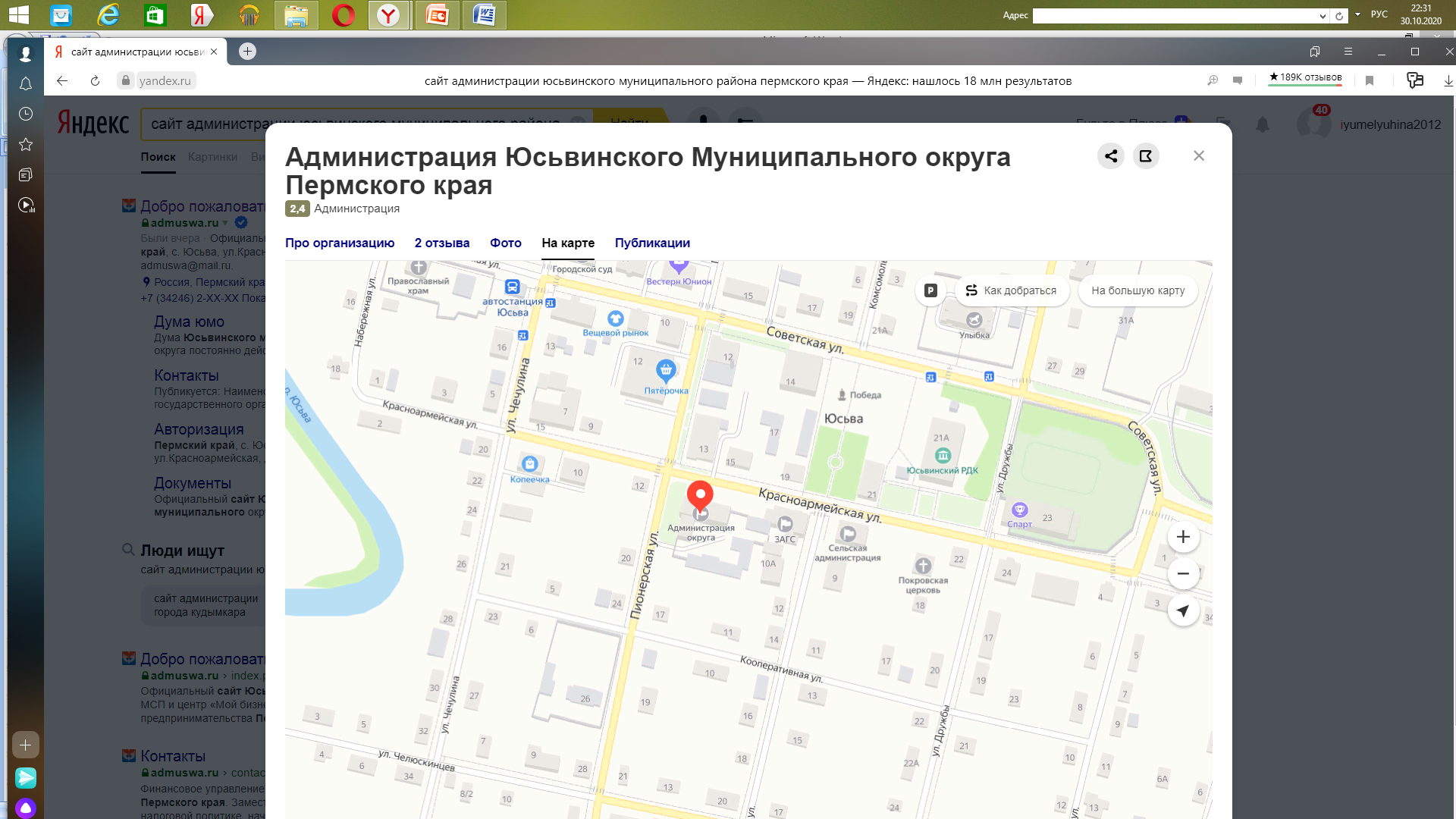 	1.4.2. Информация о месте нахождения, графике работы, справочных телефонах, адресе сайта в сети «Интернет» организаций, участвующих в предоставлении муниципальной услуги.Заявители вправе получить муниципальную услугу через краевое государственное автономное учреждение «Пермский краевой многофункциональный центр предоставления государственных 
и муниципальных услуг» (далее - МФЦ) в соответствии с соглашением 
о взаимодействии, заключенным между МФЦ и органом, предоставляющим муниципальную услугу (далее – соглашение о взаимодействии), с момента вступления в силу соглашения о взаимодействии.Информация о месте нахождения, справочных телефонах и графиках работы филиалов МФЦ содержится на официальном сайте МФЦ: 
http://mfc-perm.ru.1.4.3. Информация по вопросам предоставления муниципальной услуги, и услуг, которые являются необходимыми и обязательными для предоставления муниципальной услуги, предоставляется:1.4.3.1. на информационных стендах в здании органа, предоставляющего муниципальную услугу;1.4.3.2. на официальном сайте;1.4.3.3. на Едином портале;1.4.3.4. на сайте «Услуги и сервисы Пермского края»;1.4.3.5. посредством публикации в средствах массовой информации, издания информационных материалов (брошюр и буклетов);1.4.3.6. с использованием средств телефонной связи;1.4.3.7. при личном обращении в орган, предоставляющий муниципальную услугу,МФЦ.1.4.4.	Заявитель имеет право на получение информации о ходе предоставления муниципальной услуги с использованием средств телефонной связи, электронной почты,Единого портала. 1.4.5.	На информационных стендах в здании органа, предоставляющего муниципальную услугу, размещается следующая информация:1.4.5.1. извлечения из нормативных правовых актов, содержащих нормы, регламентирующие деятельность по предоставлению муниципальной услуги;1.4.5.2. информация, содержащаяся в подпунктах 1.3.1., 1.3.2. пункта 1.3. раздела I., подпункте 2.6.1. пункта 2.6. раздела II административного регламента;1.4.5.3. блок-схема предоставления муниципальной услуги, согласно приложению 5 к нестоящему Административному регламенту;1.4.5.4. перечни документов, необходимых для предоставления муниципальной услуги;1.4.5.5. перечень услуг, которые являются необходимыми и обязательными для предоставления муниципальной услуги;1.4.5.6. образцы оформления документов, необходимых для предоставления муниципальной услуги, и требования к ним;1.4.5.7. информация о местонахождении, справочных телефонах, адресе официального сайта и электронной почты, графике работыоргана, предоставляющего муниципальную услугу;1.4.5.8. график приема заявителей должностными лицами, муниципальными служащимиоргана, предоставляющего муниципальную услугу;1.4.5.9. информация о сроках предоставления муниципальной услуги;1.4.5.10. основания для отказа в приеме документов, необходимых 
для предоставления муниципальной услуги;1.4.5.11. основания для отказа в предоставлении муниципальной услуги;1.4.5.12. порядок информирования о ходе предоставления муниципальной услуги;1.4.5.13. порядок получения консультаций;1.4.5.14. порядок обжалования решений, действий (бездействия) органа, предоставляющего муниципальную услугу, должностных лиц, муниципальных служащих органа, предоставляющего муниципальную услугу;1.4.5.15. иная информация необходимая для предоставления муниципальной услуги.1.4.6. На Едином портале, на сайте «Услуги и сервисы Пермского края» размещаются следующая информация и документы:1.4.6.1. исчерпывающий перечень документов, необходимых для предоставления муниципальной услуги, требования к оформлению указанных документов, а также перечень документов, которые заявитель вправе представить по собственной инициативе;1.4.6.2. круг заявителей;1.4.6.3. срок предоставления муниципальной услуги;1.4.6.4. результаты предоставления муниципальной услуги, порядок предоставления документа, являющегося результатом предоставления муниципальной услуги;1.4.6.5. исчерпывающий перечень оснований для приостановления или отказа в предоставлении муниципальной услуги;1.4.6.6. информация о праве заявителя на досудебное (внесудебное) обжалование действий (бездействия) и решений, принятых (осуществляемых) в ходе предоставления муниципальной услуги;1.4.6.7. формы заявлений (уведомлений, сообщений), используемые при предоставлении муниципальной услуги.Информация на Едином портале, на сайте «Услуги и сервисы Пермского края» и на сайте органа местного самоуправления о порядке и сроках предоставления муниципальной услуги на основании сведений, содержащихся в федеральной государственной информационной системе «Федеральный реестр государственных и муниципальных услуг (функций)», предоставляется заявителю бесплатно.Доступ к информации о сроках и порядке предоставления муниципальной услуги осуществляется без выполнения заявителем каких-либо требований, в том числе без использования программного обеспечения, установка которого на технические средства заявителя требует заключения лицензионного или иного соглашения с правообладателем программного обеспечения, предусматривающего взимание платы, регистрацию или авторизацию заявителя или предоставление им персональных данных.II. Стандарт предоставления муниципальной услуги2.1. Наименование муниципальной услуги2.1.1. Постановка молодой семьи на учет в качестве нуждающейся в улучшении жилищных условий и выдаче свидетельства о праве на получение социальной выплаты на приобретение жилого помещения или создание объекта индивидуального жилищного строительства.2.2. Наименование органа местного самоуправления, предоставляющего муниципальную услугу2.2.1. Органом, уполномоченным на предоставление муниципальной услуги, является администрация Юсьвинского муниципального округа Пермского края, непосредственным исполнителем является комитет экономического развития администрации Юсьвинского муниципального округа Пермского края (далее – орган, предоставляющий муниципальную услугу). 2.2.2. При предоставлении муниципальной услуги орган, предоставляющий муниципальную услугу осуществляет взаимодействие с:Управлением Федеральной службы государственной регистрации, кадастра и картографии по Пермскому краю;Адресно-справочной службой УВМ ГУ МВД России;	Министерством социального развития Пермского края (далее – Министерство);	кредитными организациями. 2.2.3. Орган, предоставляющий муниципальную услугу, не вправе требовать от заявителя:2.2.3.1. представления документов и информации или осуществления действий, представление или осуществление которых не предусмотрено нормативными правовыми актами, регулирующими отношения, возникающие в связи с предоставлением муниципальной услуги;2.2.3.2. представления документов и информации, в том числе подтверждающих внесение заявителем платы за предоставление муниципальной услуги, которые находятся в распоряжении органа предоставляющего муниципальные услуги, иных государственных органов, органов местного самоуправления либо подведомственных государственным органам или органам местного самоуправления организаций, участвующих в предоставлении предусмотренных частью 1 статьи 1 Федерального закона от 27.07.2010 № 210-ФЗ «Об организации предоставления государственных и муниципальных услуг» государственныхи муниципальных услуг, в соответствии с нормативными правовыми актами Российской Федерации, нормативными правовыми актами Пермского края, муниципальными правовыми актами, за исключением документов, включенных в определенный частью 6 статьи 7 вышеназванного федерального закона перечень документов. Заявитель вправе представить указанные документы и информацию в орган, предоставляющий муниципальную услугу, по собственной инициативе;2.2.3.3. осуществления действий, в том числе согласований, необходимых для предоставления муниципальной услуги и связанных с обращением в иные государственные органы, органы местного самоуправления, организации, за исключением получения услуг и получения документов и информации, предоставляемых в результате предоставления услуг, которые являются необходимыми и обязательными для предоставления муниципальной услуги.2.3. Описание результата предоставления муниципальной услуги2.3.1. Результатом предоставления муниципальной услуги является:2.3.1.1. принятие решения о постановке на учет для участия в подпрограмме либо отказ в постановке на учет для участия в подпрограмме.2.3.1.2. выдача свидетельства о праве на получение социальной выплаты на приобретение жилого помещения или создание объекта индивидуального жилищного строительства (далее - свидетельство), по форме, согласно приложению 4 к настоящему административному регламенту, либо отказ в выдаче свидетельства.2.3.2. Результат предоставления муниципальной услуги представляется в форме документа на бумажном носителе.2.4. Срок предоставления муниципальной услуги2.4.1. Срок принятия решения о постановке на учет для участия в подпрограмме либоотказа в постановке на учет для участия в подпрограмме и  направления решения заявителю составляет 15 календарных дней, с даты представления молодой семьей заявления о постановке на учет для участия в подпрограмме (далее – заявление о постановке на учет) и необходимых документов., срок принятия решения об отказе в постановке на учет для участия в подпрограмме и направления решения заявителю составляет 3 рабочих дня.2.4.2. Решение о выдаче либо об отказе в выдаче свидетельства и направления решения заявителю составляет 15 календарных дней,с даты представления молодой семьей - претендентом на получение свидетельства заявления и необходимых документов.2.5. Перечень нормативных правовых актов, регулирующих отношения, возникающие в связи с предоставлением муниципальной услуги2.5.1. Предоставление муниципальной услуги осуществляется в соответствии с:Конституцией Российской Федерации; Жилищным кодексом Российской Федерации;Семейным кодексом Российской Федерации;Федеральным законом от 06.10.2003 № 131-ФЗ «Об общих принципах организации местного самоуправления в Российской Федерации»;Законом Пермской области от 30.11.2005  № 2694-601 «О порядке ведения органами местного самоуправления учета граждан в качестве нуждающихся в жилых помещениях, предоставляемых по договорам социального найма»;Постановлением Правительства Российской Федерации от 17.12.2010  № 1050«О реализации отдельных мероприятий государственной программы Российской Федерации «Обеспечение доступным и комфортным жильем и коммунальными услугами граждан Российской Федерации»;Постановлением Правительства Пермского края от 01.04.2014 № 215-п «О реализации мероприятий подпрограммы 1 «Социальная поддержка семей с детьми. Профилактика социального сиротства и защита прав детей-сирот» государственной программы «Социальная поддержка жителей Пермского края», утвержденной постановлением Правительства Пермского края от 03.10.2013 № 1321-п.2.6. Исчерпывающий перечень документов, необходимых 
в соответствии с нормативными правовыми актами для предоставления муниципальной услуги	2.6.1. Исчерпывающий перечень документов, необходимых для предоставления муниципальной услуги:	2.6.1.1. Для постановки на учет для участия в подпрограмме заявитель подает в администрацию Юсьвинского муниципального округа Пермского края (далее – орган, предоставляющий муниципальную услугу) следующие документы:	2.6.1.1.1. заявление по форме в соответствии с приложением  1 к настоящему Регламенту в 2 экземплярах (один экземпляр возвращается заявителю с указанием даты принятия заявления и приложенных к нему документов);	2.6.1.1.2. копии документов, удостоверяющих личность супругов, молодого родителя, с одновременным представлением оригиналов для осуществления проверки соответствия оригиналу копии;	2.6.1.1.3.копии паспорта или копии иных документов, удостоверяющих личности детей, достигших возраста 14 лет (для лиц, имеющих совершеннолетних детей), с одновременным представлением оригиналов для осуществления проверки соответствия оригиналу копии;	2.6.1.1.4. решение о признании молодой семьи нуждающейся в улучшении жилищных условий, выданное органом местного самоуправления;	2.6.1.1.5. документы, подтверждающие признание молодой семьи как семьи, имеющей достаточные доходы либо иные денежные средства для оплаты расчетной (средней) стоимости жилья в части, превышающей размер предоставляемой социальной выплаты;	2.6.1.1.6. согласие всех совершеннолетних членов семьи на обработку персональных данных в соответствии со статьей 9 Федерального закона от 27.07.2006 № 152-ФЗ «О персональных данных» по форме в соответствии с приложением 2 к настоящему Регламенту;	2.6.1.1.7.заявление о согласии на получение социальной выплаты за счет средств бюджета Пермского края в размере 10 процентов расчетной (средней) стоимости жилья или об отказе на получение такой социальной выплаты по форме в соответствии с приложением 3 к настоящему Регламенту;	2.6.1.1.8. копию кредитного договора (договора займа), в том числе ипотечного, на приобретение жилого помещения или строительство индивидуального жилого дома с одновременным представлением оригиналов для осуществления проверки соответствия оригиналу копии (при наличии);	2.6.1.1.9. копию свидетельства о браке (для лиц, состоящих в браке) с одновременным представлением оригиналов для осуществления проверки соответствия оригиналу копии;	2.6.1.1.10. копии свидетельств о рождении детей (для лиц, имеющих несовершеннолетних детей в возрасте до 14 лет) с одновременным представлением оригиналов для осуществления проверки соответствия оригиналу копии;	2.6.1.1.11. копию документа, подтверждающего регистрацию в системе индивидуального (персонифицированного) учета каждого совершеннолетнего члена семьи (СНИЛС);	2.6.1.1.12. для молодой семьи, члены которой пострадали (погибли) в результате массовых трагических событий, справки из медицинских учреждений и (или) документы, подтверждающие установление факта причинно-следственной связи полученных травм, увечий и произошедших массовых трагических событий, либо свидетельство о смерти погибшего (погибших) члена (членов) семьи.	Документами, подтверждающими установление факта причинно-следственной связи полученных травм, увечий и произошедших массовых трагических событий, являются постановление следственных органов о признании потерпевшим(ми) (пострадавшим(ми) члена (членов) семьи, заключение судебной медицинской экспертизы.	2.6.2. Для получения свидетельства молодая семья - претендент на получение социальной выплаты (молодые семьи, включенные в предварительный список на получение социальных выплат в планируемом году) в течение 15 рабочих дней после получения уведомления о необходимости представления документов для получения свидетельства направляет в орган местного самоуправления по месту своего постоянного жительства следующие документы:	2.6.2.1. заявление о выдаче свидетельства (в произвольной форме);	2.6.2.2. копии документов, удостоверяющих личность супругов, молодого родителя, с одновременным представлением оригиналов для осуществления проверки соответствия оригиналу копии;	2.6.2.3. копии паспорта или копии иных документов, удостоверяющих личности детей, достигших возраста 14 лет (для лиц, имеющих совершеннолетних детей), с одновременным представлением оригиналов для осуществления проверки соответствия оригиналу копии;	2.6.2.4. решение о признании молодой семьи нуждающейся в улучшении жилищных условий, выданное органом местного самоуправления;	2.6.2.5. документы, подтверждающие признание молодой семьи как семьи, имеющей достаточные доходы либо иные денежные средства для оплаты расчетной (средней) стоимости жилья в части, превышающей размер предоставляемой социальной выплаты;	2.6.2.6. согласие всех совершеннолетних членов семьи на обработку персональных данных в соответствии со статьей 9 Федерального закона от 27.07.2006 № 152-ФЗ «О персональных данных» согласно приложению 2 к настоящему Регламенту;	2.6.2.7.копию кредитного договора (договора займа), в том числе ипотечного, на приобретение жилого помещения или строительство индивидуального жилого дома с одновременным представлением оригиналов для осуществления проверки соответствия оригиналу копии (при наличии);	2.6.2.8. копию свидетельства о браке (для лиц, состоящих в браке) с одновременным представлением оригиналов для осуществления проверки соответствия оригиналу копии;	2.6.2.9.  копии свидетельств о рождении детей (для лиц, имеющих несовершеннолетних детей в возрасте до 14 лет) с одновременным представлением оригиналов для осуществления проверки соответствия оригиналу копии;	2.6.2.10. копию документа, подтверждающего регистрацию в системе индивидуального (персонифицированного) учета каждого совершеннолетнего члена семьи (СНИЛС).	Представление документа, указанного в подпункте 2.6.2.5  настоящего пункта, молодыми семьями, включенными в предварительный список на получение социальных выплат за счет средств бюджета Пермского края в размере 10% расчетной (средней) стоимости жилья в планируемом году, не требуется.2.7. Исчерпывающий перечень оснований для отказа в приеме документов, необходимых для предоставления муниципальной услуги2.7.1. Основания для отказа в приеме документов, необходимых для предоставления муниципальной услуги:2.7.1.1. для постановки на учет для участия в Подпрограмме:несоответствие представленных заявителем документов (информации) на бумажном носителе, а также в электронной форме по установленным в Регламенте требованиям;наличие в представленных документах подчисток, приписок, зачеркнутых слов и иных не оговоренных в них исправлений, исполнение карандашом и наличие серьезных повреждений, не позволяющие однозначно истолковать содержание таких документов.2.7.1.2. для получения свидетельства:заявитель не является потенциальным участником Подпрограммы, включенным в список молодых семей, состоящих на учете для участия в Подпрограмме;молодая семья не является претендентом на получение социальной выплаты в порядке очередности и с учетом объема субсидий, определенной основными списками, утвержденными приказом Министерства, предусматриваемых в бюджетах на соответствующий год и плановый период на софинансирование мероприятий Подпрограммы.2.8. Исчерпывающий перечень оснований для приостановления предоставления муниципальной услуги2.8.1.	﻿В случае выявления недостоверности и (или) неполнотысведений, содержащихся в заявлении и представленных заявителем (представителем заявителя) документах, орган, предоставляющий муниципальную услугу направляет заявителю (представителю заявителя) запрос об уточнении указанных сведений. Запрос может быть передан заявителю (представителю заявителя) под расписку, направлен заказным письмом с уведомлением о вручении или в электронной форме по телекоммуникационным каналам связи.﻿2.8.2. Срок, указанный в подпункте 2.4.1. пункта 2.4. регламента, приостанавливается со дня направления заявителю (представителю заявителя) запроса органа, предоставляющего муниципальную услугу и не учитывается при исчислении срока принятия решения о включении или об отказе во включении в состав участников мероприятий по улучшению жилищных условий граждан.2.9. Исчерпывающий перечень оснований для отказа в предоставлении муниципальной услуги2.9.1. Орган, предоставляющий муниципальную услугу принимает решение об отказе:2.9.1.1. Основаниями для отказа в постановке на учет для участия в Подпрограмме являются:непредставление либо представление не в полном объеме документов, указанных в подпункте 2.6.1  настоящего Регламента, обязанность по предоставлению которых возложена на заявителя;представленные документы не должны иметь подчисток, приписок, зачеркнутых слов и иных не оговоренных в них исправлений, а также не должны быть исполнены карандашом и иметь серьезные повреждения, не позволяющие однозначно истолковать содержание таких документов;несоответствие молодой семьи требованиям, установленным Правилами предоставления молодым семьям социальных выплат;подтверждение суммы денежных средств или размера стоимости имущества, находящегося в собственности члена (членов) молодой семьи, меньше расчетной (средней) стоимости жилья в части, превышающей размер предоставляемой социальной выплаты, определенной в соответствии с Порядком признания молодой семьи как семьи, имеющей достаточные доходы либо иные денежные средства для оплаты расчетной (средней) стоимости жилья в части, превышающей размер предоставляемой социальной выплаты;недостоверность сведений, содержащихся в представленных документах;ранее реализованное право на улучшение жилищных условий с использованием государственных социальных выплат, компенсаций, субсидий и прочих выплат, связанных с приобретением (строительством) жилья и обслуживанием кредита (займа) за счет средств бюджетов бюджетной системы Российской Федерации.2.9.1.2. Основаниями для отказа в выдаче свидетельства являются:непредставление или представление не в полном объеме документов, указанных в подпункте 2.6.2. настоящего Регламента, обязанность по предоставлению которых возложена на заявителя;недостоверность сведений, содержащихся в представленных документах;несоответствие приобретенного (построенного) с помощью заемных средств жилого помещения требованиям, установленным Подпрограммой.2.9.2. В случае представления заявителем неполного пакета документов,предусмотренных пунктом 2.6.1. настоящего Административного регламента, в течение 3рабочих дней орган, предоставляющий муниципальную услугу, принимает решение об отказе в предоставлении муниципальной услуги и уведомляет заявителя.Запрещается требовать от заявителя предоставления документов и информации, отсутствие и (или) недостоверность которых не указывались при первоначальном отказе заявителю.2.10. Перечень услуг, которые являются необходимыми и обязательными 
для предоставления муниципальной услуги, в том числе сведения 
о документе (документах), выдаваемом (выдаваемых) организациями, участвующими в предоставлении муниципальной услуги2.10.1. Услуги, которые являются необходимыми и обязательными для предоставления муниципальной услуги, отсутствуют.2.11. Порядок, размер и основания взимания государственной пошлины или иной платы, взимаемой за предоставление муниципальной услуги2.11.1. Государственная пошлина и иная плата за предоставление муниципальной услуги не взимается.2.12. Максимальный срок ожидания в очереди при подаче запроса о предоставлении муниципальной услуги и при получении результата предоставления муниципальной услуги2.12.1.Максимальное время ожидания в очереди при подаче запроса о предоставлении муниципальной услуги и документов, обязанность по представлению которых возложена на заявителя, для предоставления муниципальной услуги не превышает 15 минут.2.12.2. Максимальное время ожидания в очереди при получении результата предоставления муниципальной услуги не превышает 15 минут.2.13. Срок и порядок регистрации запроса о предоставлении муниципальной услуги2.13.1. Запрос о предоставлении муниципальной услуги и документы, обязанность по представлению которых возложена на заявителя, для предоставления муниципальной услуги, в том числе в электронной форме, подлежат регистрации в день их поступления.2.13.2. Запрос о предоставлении муниципальной услуги и документы, обязанность по представлению которых возложена на заявителя, для предоставления муниципальной услуги, поданные в МФЦ, подлежат регистрации в день его поступления.2.14. Требования к помещениям, в которых предоставляется муниципальная услуга, к залу ожидания, местам для заполнения запросов о предоставлении муниципальной услуги, информационным стендам с образцами их заполнения и перечнем документов, необходимых для предоставления муниципальной услуги, в том числе к обеспечению доступности для инвалидов указанных объектов в соответствии с законодательством Российской Федерации о социальной защите инвалидов2.14.1. Здание, в котором предоставляется муниципальная услуга, должно находиться в зоне пешеходной доступности от остановок общественного транспорта. Вход в здание должен быть оборудован удобной лестницей с поручнями, а также пандусами для беспрепятственного передвижения инвалидных колясок, детских колясок.2.14.2. Прием заявителей осуществляется в специально выделенных 
для этих целей помещениях.Места ожидания и приема заявителей (их представителей) должны соответствовать комфортным условиям для заявителей (их представителей), 
в том числе для лиц с ограниченными возможностями здоровья, 
и оптимальным условиям работы специалистов.Места для приема заявителей (их представителей) должны быть оборудованы информационными табличками (вывесками) с указанием:номера кабинета (окна);фамилии, имени, отчества и должности специалиста, осуществляющего предоставление муниципальной услуги или информирование 
о предоставлении муниципальной услуги.Места ожидания должны быть оборудованы стульями, кресельными секциями, скамьями (банкетками). Количество мест ожидания определяется исходя из фактической нагрузки и возможностей для их размещения 
в здании, но не может составлять менее 2 мест.Места для заполнения документов должны быть оборудованы стульями, столами (стойками) и обеспечены образцами заполнения документов, бланками документов и канцелярскими принадлежностями.2.14.3. Информационные стенды должны содержать полную 
и актуальную информацию о порядке предоставления муниципальной услуги. 2.14.4. В соответствии с законодательством Российской Федерации 
о социальной защите инвалидов, им обеспечиваются:2.14.4.1. условия беспрепятственного доступа к объекту (зданию, помещению), в котором она предоставляется, а также для беспрепятственного пользования транспортом, средствами связи и информации;2.14.4.2. возможность самостоятельного передвижения по территории, 
на которой расположены объекты (здания, помещения), в которых предоставляются услуги, а также входа в такие объекты и выхода из них, посадки в транспортное средство и высадки из него, в том числе 
с использованием кресла-коляски;2.14.4.3. сопровождение инвалидов, имеющих стойкие расстройства функции зрения и самостоятельного передвижения;2.14.4.4. надлежащее размещение оборудования и носителей информации, необходимых для обеспечения беспрепятственного доступа инвалидов к объектам (зданиям, помещениям), в которых предоставляются услуги, и к услугам с учетом ограничений их жизнедеятельности;2.14.4.5. дублирование необходимой для инвалидов звуковой 
и зрительной информации, а также надписей, знаков и иной текстовой 
и графической информации знаками, выполненными рельефно-точечным шрифтом Брайля;2.14.4.6. допуск сурдопереводчика и тифлосурдопереводчика;2.14.4.7. допуск на объекты (здания, помещения), в которых предоставляются услуги, собаки-проводника при наличии документа, подтверждающего ее специальное обучение и выдаваемого по форме 
и в порядке, которые определяются федеральным органом исполнительной власти, осуществляющим функции по выработке и реализации государственной политики и нормативно-правовому регулированию в сфере социальной защиты населения;2.14.4.8. оказание инвалидам помощи в преодолении барьеров, мешающих получению ими услуг наравне с другими лицами.2.14.5. На каждой стоянке (остановке) автотранспортных средств около органа, предоставляющего муниципальную услугу выделяется не менее 
10 процентов мест (но не менее одного места) для парковки специальных автотранспортных средств инвалидов. Указанные места для парковки 
не должны занимать иные транспортные средства. Инвалиды пользуются местами для парковки специальных автотранспортных средств бесплатно.2.15. Показатели доступности и качества муниципальной услуги2.15.1. Показатели доступности и качества предоставления муниципальной услуги:2.15.1.1. количество взаимодействий заявителя с должностными лицами, муниципальными служащими при предоставлении муниципальной услуги не превышает 2-х, продолжительность - не более 15 минут;2.15.1.2. возможность получения муниципальной услуги в МФЦ 
в соответствии с соглашением о взаимодействии, заключенным между МФЦ и органом, предоставляющим муниципальную услугу, с момента вступления в силу соглашения о взаимодействии;2.15.1.3. возможность получения информации о ходе предоставления муниципальной услуги, в том числе с использованием информационно-коммуникационных технологий.2.16. Иные требования, в том числе учитывающие особенности предоставления муниципальной услуги в многофункциональных центрах предоставления государственных и муниципальных услуг и особенности предоставления муниципальной услуги в электронной форме2.16.1. Информация о муниципальной услуге:2.16.1.1. внесена в реестр муниципальных услуг (функций), предоставляемых органами местного самоуправления муниципальных образований Пермского края;2.16.1.2. размещена на Едином портале.2.16.2. В случае обеспечения возможности предоставления муниципальной услуги в электронной форме Заявитель (его представитель) вправе направить документы, указанные в пункте 2.6. раздела IIАдминистративного регламента, в электронной форме следующими способами:2.16.2.1. по электронной почте органа, предоставляющего муниципальную услугу;2.16.2.2. через Единый портал.2.16.3. Запрос о предоставлении муниципальной услуги и документы, необходимые для предоставления муниципальной услуги, представляемые 
в форме электронных документов, подписываются электронной подписью, вид которой предусмотрен законодательством Российской Федерации. 2.16.4. Заявитель вправе подать документы, указанные в пункте 2.6. раздела IIадминистративного регламента, в МФЦ в соответствии с соглашением о взаимодействии, заключенным между МФЦ и органом, предоставляющим муниципальную услугу, с момента вступления в силу соглашения о взаимодействии.III. Состав, последовательность и сроки выполнения административных процедур (действий), требования к порядку их выполнения, в том числе особенности выполнения административных процедур (действий) в электронной форме, а также особенности выполнения административных процедур в многофункциональных центрах3.1. Предоставление муниципальной услуги включает в себя следующие административные процедуры:3.1.1. информирование и консультирование заявителя по предоставлению муниципальной услуги;3.1.2. прием и регистрация заявления и необходимых документов для постановки на учет для участия в Подпрограмме;3.1.3. прием и регистрация заявления и необходимых документов для выдачи свидетельства;3.1.4. взаимодействие с иными органами государственной власти, направление межведомственных запросов в указанные органы для получения документов и сведений, которые находятся в распоряжении указанных государственных органов;3.1.5. принятие решения о постановке на учет для участия в Подпрограмме или об отказе в постановке на учет для участия в Подпрограмме;3.1.6. принятие решения о выдаче свидетельства либо отказ в выдаче свидетельства.3.1.1. Информирование и консультирование заявителя по предоставлению муниципальной услуги.Основанием для начала административной процедуры является обращение заявителя в орган,предоставляющий муниципальную услугу, в электронной форме или по телефону.При информировании граждан по телефону или при личном приеме специалист, осуществляющий информирование граждан, должен:а) корректно и внимательно относиться к гражданам, не унижая их чести и достоинства;б) проводить консультацию без больших пауз, лишних слов, оборотов и эмоций, комментариев ситуации;в) задавать только уточняющие вопросы в интересах дела.При ответе на телефонные звонки специалист, осуществляющий консультирование, сняв трубку, должен представиться, назвав свои должность, фамилию.Во время разговора произносить слова четко, не допускать «параллельных» разговоров с окружающими людьми и по другим телефонам.Специалист, осуществляющий консультирование, грамотно, в пределах своей компетенции дает ответ самостоятельно.В конце консультирования необходимо кратко подвести итог и перечислить заявителю меры, которые надо принять. Время разговора не должно превышать 15 минут.Если специалист не может дать ответ самостоятельно либо подготовка ответа требует продолжительного времени, заявителю предлагается оставить контактный телефон или адрес, по которому ему будет предоставлена консультация.Результатом административной процедуры является предоставление заявителю информации о муниципальной услуге и порядке ее получения.3.1.2. Прием и регистрация заявления и необходимых документов для постановки на учет для участия в Подпрограмме.Основанием для начала выполнения административной процедуры по приему и регистрации заявления и необходимых документов является обращение заявителя в орган,предоставляющий муниципальную услугу с заявлением с приложением документов, предусмотренных пунктом 2.6.1 настоящего Регламента.При приеме заявления и необходимых документов должностное лицо органа,предоставляющего муниципальную услугу:устанавливает личность заявителя;рассматривает представленные заявителем заявление и документы на соответствие пункту 2.6.1 настоящего Регламента, в том числе проверяет соответствие копий представленных документов оригиналам (при необходимости изготавливает копии документов, возвращает оригиналы заявителю);анализирует сведения, представленные в заявлении и документах, предусмотренных пунктом 2.6.1 настоящего Регламента, и устанавливает наличие (отсутствие) оснований для отказа в приеме заявления.При наличии оснований для отказа в приеме заявления, предусмотренных пунктом 2.9.1 настоящего Регламента, предлагает принять меры по их устранению (если недостатки, препятствующие приему заявления, исправимы в ходе приема, они устраняются незамедлительно); при несогласии заявителя устранить выявленные недостатки должностное лицо отказывает в приеме заявления в случаях, указанных в пункте 2.9.1 настоящего Регламента, незамедлительно возвращает заявление и документы, предусмотренные пунктом 2.6.1 настоящего Регламента, заявителю.В случае если представленные заявителем заявление и документы, предусмотренные пунктом 2.6.1 настоящего Регламента, соответствуют установленным требованиям и отсутствуют основания для отказа в приеме заявления, предусмотренные пунктом 2.9.1 настоящего Регламента, ответственный специалист регистрирует заявление в день обращения заявителя.3.1.2.1. Порядок предоставления административных процедур при предоставлении заявления почтовым отправлением.Основанием для начала административной процедуры является поступление в орган местного самоуправления заявления и документов, предусмотренных пунктом 2.6.1 настоящего Регламента, посредством почтового отправления.Заявление и прилагаемые к нему документы, представленные почтовым отправлением, рассматриваются в порядке, предусмотренном пунктом 3.1.2. настоящего Регламента.В случае принятия решения об отказе в приеме заявления в соответствии с пунктом 2.9.1 настоящего Регламента должностное лицо в течение 3 рабочих дней со дня принятия решения об отказе в приеме заявления возвращает заявление и документы заявителю почтовым отправлением по адресу, указанному в заявлении.В случае отсутствия оснований для отказа в приеме заявления и документов, предусмотренных пунктом 2.6.1 настоящего Регламента в соответствии с пунктом 2.9.1 настоящего Регламента, должностное лицо регистрирует заявление.Заявление, принятое почтовым отправлением, регистрируется не позднее первого рабочего дня, следующего за днем его получения уполномоченным органом с копиями необходимых документов.3.1.2.2. Порядок осуществления административных процедур (действий) в электронной форме, в том числе с использованием Единого порталаОснованием для начала административной процедуры является поступление в орган местного самоуправления заявления для постановки на учет для участия в Подпрограмме в электронной форме, в том числе с использованием Единого портала.Для получения муниципальной услуги через Единый портал заявителю необходимо предварительно пройти процесс регистрации в Единой системе идентификации и аутентификации.Для подачи заявления через Единый портал заявитель должен в личном кабинете на Едином портале заполнить в электронном виде заявление для постановки на учет для участия в Подпрограмме и направить его в орган местного самоуправления по месту жительства посредством функционала Единого портала.Заявление, принятое посредством Единого порталарегистрируется в автоматическом режиме. Должностное лицо уполномоченного органа не позднее следующего рабочего дня со дня получения заявления формирует и направляет заявителю электронное уведомление о получении его заявления с указанием даты представления в орган местного самоуправления необходимых документов. Срок представления заявителем необходимых документов не должен превышать 5 рабочих дней со дня получения органом местного самоуправления заявления. В уведомлении также содержится перечень документов, необходимых для представления заявителем. При представлении заявителем необходимых документов в орган местного самоуправления должностное лицо регистрирует заявление в день обращения.В случае непредставления в течение указанного срока необходимых документов заявитель уведомляется об отказе в рассмотрении заявления и предоставлении муниципальной услуги в течение рабочего дня с указанием причин отказа и порядка обжалования вынесенного решения.3.1.2.3.Порядок осуществления административных процедур при представлении заявления и документов посредством МФЦ.Основанием для начала административной процедуры является предоставление заявления и документов, предусмотренных пунктом 2.6.1 настоящего Регламента, в МФЦ.При поступлении в МФЦ заявления и документов, предусмотренных пунктом 2.6.1 настоящего Регламента, специалист МФЦ принимает заявление и документы и передает в орган местного самоуправления по месту жительства заявителя в порядке и сроки, установленные между ними соглашением о взаимодействии. В этом случае датой начала оказания услуги считается дата поступления указанных заявления и документов в орган местного самоуправления.Результатом административной процедуры является прием и регистрация заявления и необходимых документов для постановки на учет для участия в Подпрограмме.3.1.3. Прием и регистрация заявления и необходимых документов для выдачи свидетельства.Основанием для начала выполнения административной процедуры по приему и регистрации заявления и необходимых документов является обращение заявителя в орган местного самоуправления с заявлением с приложением документов, предусмотренных пунктом 2.6.2 настоящего Административного регламента.При приеме заявления и необходимых документов должностное лицо органа, ответственного за предоставление муниципальной услуги:устанавливает личность заявителя;рассматривает представленные заявителем заявление и документы на соответствие пункту 2.6.2 настоящего Регламента, в том числе проверяет соответствие копий представленных документов оригиналам (при необходимости изготавливает копии документов, возвращает оригиналы заявителю);анализирует сведения, представленные в заявлении и документах, предусмотренных пунктом 2.6.2 настоящего Регламента, и устанавливает наличие (отсутствие) оснований для отказа в приеме заявления.При наличии оснований для отказа в приеме заявления, предусмотренных пунктом 2.9.2 настоящего Регламента, предлагает принять меры по их устранению (если недостатки, препятствующие приему заявления, исправимы в ходе приема, они устраняются незамедлительно); при несогласии заявителя устранить выявленные недостатки должностное лицо отказывает в приеме заявления в случаях, указанных в пункте 2.9.2 настоящего Регламента, незамедлительно возвращает заявление и документы, предусмотренные пунктом 2.6.2 настоящего Регламента, заявителю.В случае если представленные заявителем заявление и документы, предусмотренные пунктом 2.7.2 настоящего Регламента, соответствуют установленным требованиям и отсутствуют основания для отказа в приеме заявления, предусмотренные пунктом 2.9.2 настоящего Регламента, ответственный специалист регистрирует заявление в день обращения заявителя.3.1.3.1. Порядок предоставления административных процедур при предоставлении заявления почтовым отправлением.Основанием для начала административной процедуры является поступление в орган местного самоуправления заявления и документов, предусмотренных пунктом 2.6.2 настоящего Регламента, посредством почтового отправления.Заявление и прилагаемые к нему документы, представленные почтовым отправлением, рассматриваются в порядке, предусмотренном пунктом 3.1.3. настоящего Регламента.В случае принятия решения об отказе в приеме заявления в соответствии с пунктом 2.9.2 настоящего Регламента должностное лицо в течение 3 рабочих дней со дня принятия решения об отказе в приеме заявления возвращает заявление и документы заявителю почтовым отправлением по адресу, указанному в заявлении.В случае отсутствия оснований для отказа в приеме заявления и документов, предусмотренных пунктом 2.6.2 настоящего Регламента в соответствии с пунктом 2.9.2 настоящего Регламента, должностное лицо регистрирует заявление.Заявление, принятое почтовым отправлением, регистрируется не позднее первого рабочего дня, следующего за днем его получения уполномоченным органом с копиями необходимых документов.3.1.3.2. Порядок осуществления административных процедур (действий) в электронной форме, в том числе с использованием Единого портала.Основанием для начала административной процедуры является поступление в орган, предоставляющий муниципальную услугу заявления для постановки на учет для участия в Подпрограмме в электронной форме, в том числе с использованием Единого портала.Для получения муниципальной услуги через Единый порталзаявителю необходимо предварительно пройти процесс регистрации в Единой системе идентификации и аутентификации.Для подачи заявления через Единый портал заявитель должен в личном кабинете на Едином портале заполнить в электронном виде заявление для постановки на учет для участия в Подпрограмме и направить его в орган, предоставляющий муниципальную услугупо месту жительства посредством функционала Единого портала.Заявление, принятое посредством Единого порталарегистрируется в автоматическом режиме. Должностное лицо уполномоченного органа не позднее следующего рабочего дня со дня получения заявления формирует и направляет заявителю электронное уведомление о получении его заявления с указанием даты представления в орган, предоставляющий муниципальную услугу необходимых документов. Срок представления заявителем необходимых документов не должен превышать 5 рабочих дней со дня получения органом, предоставляющим муниципальную услугу заявления. В уведомлении также содержится перечень документов, необходимых для представления заявителем. При представлении заявителем необходимых документов в орган, предоставляющий муниципальную услугудолжностное лицо регистрирует заявление в день обращения.В случае непредставления в течение указанного срока необходимых документов заявитель уведомляется об отказе в рассмотрении заявления и предоставлении муниципальной услуги в течение рабочего дня с указанием причин отказа и порядка обжалования вынесенного решения.3.1.3.3. Порядок осуществления административных процедур при представлении заявления и документов посредством МФЦ.Основанием для начала административной процедуры является предоставление заявления и документов, предусмотренных пунктом 2.6.2 настоящего Регламента, в МФЦ.При поступлении в МФЦ заявления и документов, предусмотренных пунктом 2.6.2 настоящего Регламента, специалист МФЦ принимает заявление и документы и передает в орган, предоставляющий муниципальную услугупо месту жительства заявителя в порядке и сроки, установленные между ними соглашением о взаимодействии. В этом случае датой начала оказания услуги считается дата поступления указанных заявления и документов в орган, предоставляющий муниципальную услугу.Результатом административной процедуры является прием и регистрация заявления и необходимых документов для выдачи свидетельства.3.1.4. Взаимодействие с иными органами государственной власти, направление межведомственных запросов в указанные органы для получения документов и сведений, которые находятся в распоряжении указанных государственных органов.Основанием для начала административной процедуры является прием и регистрация заявления и необходимых документов.Должностное лицо в течение 2 рабочих дней со дня регистрации заявлений и необходимых документов направляет межведомственный запрос в исполнительные органы (организации) в соответствии с пунктом 2.6. настоящего Регламента.Указанные запросы и ответы на них направляются в форме электронного документа с использованием единой системы межведомственного электронного взаимодействия, а в случае отсутствия у соответствующего уполномоченного органа доступа к единой системе межведомственного электронного взаимодействия - в форме документа на бумажном носителе с соблюдением норм законодательства Российской Федерации о защите персональных данных.Результатом административной процедуры является получение документов и сведений, которые находятся в распоряжении государственных органов, влияющих на право заявителя на получение муниципальной услуги.3.1.5. Принятие решения о постановке на учет для участия в Подпрограмме или об отказе в постановке на учет для участия в Подпрограмме.Основанием для начала рассмотрения органом, ответственным за предоставление муниципальной услуги заявления является прием заявления и необходимых документов и поступление ответов на запросы об информации, влияющей на право заявителя.Орган, ответственный за предоставление муниципальной услуги в 10-дневный срок анализирует заявление и указанные документы на наличие оснований для отказа в постановке на учет для участия в Подпрограмме.При отсутствии оснований для отказа в постановке на учет для участия в Подпрограмме в соответствии с пунктом 2.9. настоящего Регламента принимает решение о постановке на учет для участия в Подпрограмме.При наличии оснований для отказа в постановке на учет для участия в Подпрограмме в соответствии с пунктом 2.9. настоящего Регламента принимает решение об отказе в постановке на учет для участия в Подпрограмме.О принятом решении молодая семья письменно уведомляется органом, ответственным за предоставление муниципальной услуги в 5-дневный срок со дня принятия соответствующего решения.Результатом административной процедуры является принятие решения о постановке на учет для участия в Подпрограмме или об отказе в постановке на учет для участия в Подпрограмме.3.1.6. Принятие решения о выдаче свидетельства или об отказе в выдаче свидетельства.Основанием для начала рассмотрения органом, ответственным за предоставление муниципальной услуги заявления является прием заявления и необходимых документов и поступление ответов на запросы об информации, влияющей на право заявителя.Орган, ответственный за предоставление муниципальной услуги в 10-дневный срок анализирует заявление и указанные документы на наличие оснований для отказа в выдаче свидетельства.При отсутствии оснований для отказа в выдаче свидетельства в соответствии с пунктом 2.9. настоящего Регламента принимает решение о выдаче свидетельства.При наличии оснований для отказа в выдаче свидетельства в соответствии с пунктом 2.9. настоящего Регламента принимает решение об отказе в выдаче свидетельства.О принятом решении молодая семья письменно уведомляется органом, предоставляющим муниципальную услугув 5-дневный срок со дня принятия соответствующего решения.Результатом административной процедуры является принятие решения о выдаче свидетельства или об отказе в выдаче свидетельства.IV. Формы контроля за исполнением административного регламента4.1. Порядок осуществления текущего контроля за соблюдением и исполнением должностными лицами, муниципальными служащими органа, предоставляющего муниципальную услугу, положений административного регламента и иных нормативных правовых актов, устанавливающих требования к предоставлению муниципальной услуги, а также принятием ими решений4.1.1. Общий контроль предоставления муниципальной услуги возложен на заместителя главы администрации округа по экономическому развитию администрации Юсьвинского муниципального округа Пермского края (далее – руководитель органа, предоставляющего муниципальную услугу).4.1.2. Текущий контроль соблюдения последовательности и сроков исполнения административных действий и выполнения административных процедур, определенных Административным регламентом, осуществляется председателем комитета экономического развития администрации Юсьвинского муниципального округа Пермского края,в соответствии с должностными обязанностями.4.2. Порядок и периодичность осуществления плановых и внеплановых проверок полноты и качества предоставления муниципальной услуги, в том числе порядок и формы контроля за полнотой и качеством предоставления муниципальной услуги4.2.1. Контроль за полнотой и качеством предоставления муниципальной услуги включает в себя проведение плановых и внеплановых проверок, выявление и устранение нарушений прав граждан и юридических лиц, рассмотрение, принятие решений и подготовку ответов на обращения заявителей, содержащих жалобы на решения, действия (бездействие) должностных лиц.4.2.2. Периодичность и сроки проведения проверок устанавливаются руководителем органа, предоставляющего муниципальную услугу, в соответствии с должностными обязанностями. 4.2.3. Основаниями для проведения внеплановых проверок полноты и качества предоставления муниципальной услуги являются:4.2.3.1. поступление информации о нарушении положений административного регламента;4.2.3.2. поступление жалоб от получателей государственной услуги;4.2.3.3. поручение руководителя органа, предоставляющего муниципальную услугу.4.2.4. Результаты проверки оформляется в виде справки,в которой отмечаются выявленные недостатки и предложения по их устранению.Справка подписывается председателем комиссии.4.2.5. По результатам проведенных проверок в случае выявления нарушений прав заявителей обеспечивается привлечение виновных лиц к ответственности в соответствии с законодательством Российской Федерации.4.3. Требования к порядку и формам контроля за предоставлением муниципальной услуги, в том числе со стороны граждан, их объединений и организаций4.3.1. Должностные лица, муниципальные служащие органа, предоставляющего муниципальную услугу, несут персональную ответственность за правильность и обоснованность принятых решений. Также они несут персональную ответственность за соблюдение сроков и установленного порядка предоставления муниципальной услуги.4.3.2. Персональная ответственность должностных лиц, муниципальных служащих органа, предоставляющего муниципальную услугу закрепляется в должностных инструкциях в соответствии с требованиями законодательства Российской Федерации. 4.3.3. Контроль за предоставлением муниципальной услуги, в том числе со стороны граждан, их объединений и организаций осуществляется путем получения информации о наличии в действиях (бездействии) должностных лиц, муниципальных служащих, а также в принимаемых ими решениях нарушений положений нормативных правовых актов, устанавливающих требования к предоставлению муниципальной услуги и административного регламента.4.3.4. Для осуществления контроля за предоставлением муниципальной услуги граждане, их объединения и организации имеют право направлять в орган, предоставляющий муниципальную услугу, индивидуальные и коллективные обращения с предложениями, рекомендациями по совершенствованию качества и порядка предоставления муниципальной услуги, а также заявления и жалобы с сообщением о нарушении должностными лицами, муниципальными служащими, предоставляющими муниципальную услугу, требований административного регламента, законов и иных нормативных правовых актов и осуществлять иные действия, предусмотренные законодательством Российской Федерации.V. Досудебный (внесудебный) порядок обжалования решений и действий (бездействия) органа, предоставляющего государственную (муниципальную) услугу, а также его должностных лиц (государственных (муниципальных) служащих), организаций, привлеченных уполномоченным многофункциональным центром предоставления государственных и муниципальных услуг в соответствии с частью 1.1 статьи 16 Федерального закона № 210-ФЗ, их работников5.1. Информация для заинтересованных лиц об их праве на досудебное (внесудебное) обжалование действий (бездействия) и (или) решений, принятых (осуществленных) в ходе предоставления муниципальной услуги.5.1.1. Заявитель имеет право на обжалование решений и (или) действий (бездействия) органа, предоставляющего муниципальную услугу, должностных лиц органа, предоставляющего муниципальную услугу, муниципальных служащих, МФЦ, его работников, организаций, привлеченных МФЦ в соответствии с частью 1.1 статьи 16 Федерального закона № 210-ФЗ (далее – привлекаемые организации), их работников в досудебном (внесудебном) порядке.5.2. Орган, предоставляющий муниципальную услугу, организация и уполномоченные на рассмотрение жалобы должностные лица, муниципальные служащие, которым может быть направлена жалоба.5.2.1. Жалоба на решение и действие (бездействие) органа, предоставляющего муниципальную услугу, должностного лица, муниципального служащего подается руководителю органа, предоставляющего муниципальную услугу.5.2.2. Жалоба на решение, принятое руководителем органа, предоставляющего муниципальную услугу, подается главе муниципального округа – главе администрации Юсьвинского муниципального округа Пермского края.5.2.3. Жалоба на решения и действия (бездействие) МФЦ, привлекаемой организации, руководителя МФЦ, привлекаемой организации подается в Министерство информационного развития и связи Пермского края (далее – Министерство).5.2.4. Жалобы на решения и действия (бездействие) работника МФЦ подается руководителю МФЦ.5.2.5. Жалобы на решения и действия (бездействие) работников привлекаемых организаций подаются руководителям привлекаемых организаций.5.3. Способы информирования заявителей о порядке подачи и рассмотрения жалобы, в том числе с использованием Единого портала государственных и муниципальных услуг (функций).5.3.1. Орган, предоставляющий муниципальную услугу, МФЦ, привлекаемые организации обеспечивают информирование заявителей о порядке обжалования решений и действий (бездействия) органа, предоставляющего муниципальную услугу, должностных лиц, муниципальных служащих, МФЦ, его работников, привлекаемых организаций, их работников посредством размещения информации:5.3.1.1. на Едином портале;5.3.1.2. на официальном сайте;5.3.1.3. на стендах в местах предоставления муниципальных услуг.5.4. Перечень нормативных правовых актов, регулирующих порядок досудебного (внесудебного) обжалования решений и действий (бездействия) органа, предоставляющего муниципальную услугу, а также его должностных лиц, муниципальных служащих.5.4.1. Федеральный закон от 27.07.2010 г. № 210-ФЗ «Об организации предоставления государственных и муниципальных услуг»;5.4.2. Постановление Правительства Российской Федерации от 16.08.2012 № 840 «О порядке подачи и рассмотрения жалоб на решения и действия (бездействие) федеральных органов исполнительной власти и их должностных лиц, федеральных государственных служащих, должностных лиц государственных внебюджетных фондов Российской Федерации, государственных корпораций, наделенных в соответствии с федеральными законами полномочиями по предоставлению государственных услуг в установленной сфере деятельности, и их должностных лиц, организаций, предусмотренных частью1.1 статьи 16 Федерального закона «Об организации предоставления государственных и муниципальных услуг», и их работников, а также многофункциональных центров предоставления государственных и муниципальных услуг и их работников» (вместе с «Правилами подачи и рассмотрения жалоб на решения и действия (бездействие) федеральных органов исполнительной власти и их должностных лиц, федеральных государственных служащих, должностных лиц государственных внебюджетных фондов российской федерации, государственных корпораций, наделенныхв соответствии с федеральными законами полномочиями по предоставлению государственных услуг в установленной сфере деятельности, и их должностных лиц, организаций, предусмотренных частью 1.1 статьи 16 Федерального закона «Об организации предоставления государственных и муниципальных услуг», и их работников, а также многофункциональных центров предоставления государственных и муниципальных услуг и их работников»).Приложение 1к Административному регламентупредоставления администрацией Юсьвинскогомуниципальногоокруга Пермского краямуниципальной услуги «Постановка молодой семьи на учет в качестве нуждающейся в улучшении жилищных условий и выдаче свидетельства о праве на получение социальной выплаты на приобретение жилого помещения или создание объекта индивидуального жилищного строительства»ФОРМАПриложение 2к Административному регламентупредоставления администрацией Юсьвинского муниципальногоокруга Пермского края муниципальной услуги «Постановка молодой семьи на учет в качестве нуждающейся в улучшении жилищных условий и выдаче свидетельства о праве на получение социальной выплаты на приобретение жилого помещения или создание объекта индивидуального жилищного строительства»ФОРМА 1                                 СОГЛАСИЕ                гражданина на обработку персональных данных    Я, ___________________________________________________________________,         (фамилия, имя, отчество (при наличии) гражданина, дата рождения)адрес: ___________________________________________________________________,документ, удостоверяющий личность: ________________________________________серия _______ номер ____________, выдан _____________________________________________________________________________________________________________,настоящим выражаю согласие на осуществление _______________________________________________________________________________________ (далее - Оператор)в соответствии со статьей 9 Федерального закона от 27 июля 2006 г. N 152-ФЗ"О  персональных  данных"  автоматизированной,  а  также  без использованиясредств  автоматизации  обработки  указанных в заявлении о принятии на учетграждан  в  качестве  нуждающихся  в  жилых  помещениях, предоставляемых подоговору  найма  жилых помещений жилищного фонда социального использования,документах,  приложенных  к  указанному  заявлению,  а  также в документах,полученных  Оператором  в  рамках  межведомственного  взаимодействия,  моихперсональных данных:    фамилия, имя, отчество, дата и место рождения;    адрес  регистрации  по месту жительства (пребывания), фактический адреспроживания;    дата  регистрации  по  месту  жительства;    паспорт (серия, номер, кем и когда выдан);    номер телефона.    Я   согласен/согласна  на  совершение  любых  действий  (операций)  илисовокупности  действий  (операций),  совершаемых  с  использованием средствавтоматизации  или без использования таких средств с персональными данными,включая  сбор,  запись,  систематизацию,  накопление,  хранение,  уточнение(обновление,     изменение),     извлечение,     использование,    передачу(распространение,  предоставление,  доступ),  обезличивание,  блокирование,удаление,  уничтожение  персональных  данных, в целях принятия меня на учетграждан  в  качестве  нуждающихся  в  жилых  помещениях, предоставляемых подоговору найма жилых помещений жилищного фонда социального использования.    Настоящее  согласие  дается  на  период  до  истечения  сроков хранениясоответствующей информации или документов, содержащих указанную информацию,определяемых в соответствии с законодательством Российской Федерации.    Отзыв   настоящего  согласия  в  случаях,  предусмотренных  Федеральнымзаконом от 27 июля 2006 г. N 152-ФЗ "О персональных данных", осуществляетсяна основании заявления, поданного Оператору.___________________________________________________ "___" _________ 20__ г.   (фамилия, имя, отчество (при наличии), подпись)Приложение 3к Административному регламентупредоставления администрацией Юсьвинского муниципальногоокруга Пермского края муниципальной услуги «Постановка молодой семьи на учет в качестве нуждающейся в улучшении жилищных условий и выдаче свидетельства о праве на получение социальной выплаты на приобретение жилого помещения или создание объекта индивидуального жилищного строительства»ЗаявлениеЯ,_______________________________________________________________(ФИО, дата рождения)паспорт: серия _________ № ___________, выданный ______________________________________________________________________ «___» __________________ г., проживающий по адресу: __________________________________________________________________________________;супруг (а) _________________________________________________________________________,(ФИО, дата рождения)паспорт: серия ________ № ____________, выданный ______________________________________________________________________ «___» __________________ г., проживающий по адресу: __________________________________________________________________________________;действующий (е) за себя и от имени своих несовершеннолетних детей:1. ________________________________________________________________________________,(ФИО, дата рождения)2. ________________________________________________________________________________,(ФИО, дата рождения)3. ________________________________________________________________________________,(ФИО, дата рождения)4. ________________________________________________________________________________,(ФИО, дата рождения)5. ________________________________________________________________________________,(ФИО, дата рождения)в соответствии с требованиями п. 4.2.9 подпрограммы 1 «Социальная поддержка семей с детьми. Профилактика социального сиротства и защита прав детей-сирот» государственной программы Пермского края «Социальная поддержка жителей Пермского края», утвержденной постановлением Правительства Пермского края  от 03.10.2013 № 1321-п «Об утверждении государственной программы Пермского края  «Социальная поддержка жителей Пермского края»  _______________________________________________________(согласен (ы) на получение или отказываюсь (емся) от получения)социальной выплаты за счет средств краевого бюджета в размере 10 процентов расчетной (средней) стоимости жилья.______________________________________________________        ____________        ________            (ФИО совершеннолетнего члена семьи)                                        (подпись)               (дата) ______________________________________________________        ____________        ________(ФИО совершеннолетнего члена семьи)                                      (подпись)                 (дата)Приложение 4к Административному регламентупредоставления администрацией Юсьвинского муниципальногоокруга Пермского края муниципальной услуги «Постановка молодой семьи на учет в качестве нуждающейся в улучшении жилищных условий и выдаче свидетельства о праве на получение социальной выплаты на приобретение жилого помещения или создание объекта индивидуального жилищного строительства»ФОРМА                       Свидетельство N ____ серии Д          о праве на получение социальной выплаты на приобретение                           (строительство) жилья    Настоящим свидетельством удостоверяется, что молодой семье в составе:супруг ___________________________________________________________________,                           (Ф.И.О., дата рождения)супруга __________________________________________________________________,                           (Ф.И.О., дата рождения)дети: ____________________________________________________________________,                           (Ф.И.О., дата рождения)__________________________________________________________________________,                           (Ф.И.О., дата рождения)__________________________________________________________________________,                         (Ф.И.О., дата рождения)являющейся  участницей подпрограммы 1 "Социальная поддержка семей с детьми.Профилактика    социального    сиротства   и   защита   прав   детей-сирот"государственной  программы "Социальная поддержка жителей Пермского края", всоответствии  с  условиями  реализации  мероприятий  по  обеспечению жильеммолодых  семей  предоставляется  социальная выплата за счет средств бюджетаПермского края в размере __________________________________________________                                       (цифрами и прописью)рублей на приобретение (строительство) жилья на территории Пермского края.Свидетельство подлежит предъявлению в банк до "__" ______________ 20__ года(включительно).Свидетельство действительно до "__" _____________ 20__ года (включительно).Дата выдачи "__" ___________ 20__ года.Глава муниципального округаили городского округа          _______________    _____________________                               (подпись, дата)    (расшифровка подписи)                М.П.ФОРМА 2                               СВИДЕТЕЛЬСТВО          о праве на получение социальной выплаты на приобретение           жилого помещения или создание объекта индивидуального                          жилищного строительстваN    Настоящим свидетельством удостоверяется, что молодой семье в составе:супруг ___________________________________________________________________,                               (ФИО, дата рождения)супруга __________________________________________________________________,                                (ФИО, дата рождения)дети: 1) _________________________________________________________________,                                (ФИО, дата рождения)      2) _________________________________________________________________,                                (ФИО, дата рождения)      3) _________________________________________________________________,                                (ФИО, дата рождения)      4) _________________________________________________________________,                                (ФИО, дата рождения)являющейся  участницей  мероприятий  по  обеспечению жильем  молодых  семейведомственной  целевой  программы   "Оказание   государственной   поддержкигражданам  в  обеспечении  жильем  и  оплате  жилищно-коммунальных   услуг"государственной  программы   Российской   Федерации  "Обеспечение доступными комфортным жильем и коммунальными услугами граждан Российской Федерации",в соответствии с условиями  этого  основного  мероприятия"  предоставляетсясоциальная выплата в размере __________________________________________________________________________________________________________________ рублей                            (цифрами и прописью)на приобретение (строительство) жилья на территории _________________________________________________________________________________________________.             (наименование субъекта Российской Федерации)Свидетельство подлежит предъявлению в банк до "__" _______________ 20___ г.(включительно).Свидетельство   действительно   до "____" ________________________ 20___ г.(включительно).Дата выдачи "___" __________________ 20___ г.___________________________________    ____________________________________          (подпись, дата)                       (расшифровка подписи)      Руководитель органа    местного самоуправления             М.П.Приложение 5к Административному регламентупредоставления администрацией Юсьвинского муниципальногоокруга Пермского края муниципальной услуги «Постановка молодой семьи на учет в качестве нуждающейся в улучшении жилищных условий и выдаче свидетельства о праве на получение социальной выплаты на приобретение жилого помещения или создание объекта индивидуального жилищного строительства»БЛОК-СХЕМАк Административному регламенту предоставления администрацией Юсьвинскогомуниципального округа Пермского края муниципальной услуги  «Постановка молодой семьи на учет в качестве нуждающейсяв улучшении жилищных условий и выдачесвидетельства о праве на получение социальной выплатына приобретение жилого помещения или созданиеобъекта индивидуального строительства»____________________________________________________________(орган местного самоуправлениямуниципального района,муниципального округаили городского округа)____________________________________________________________(орган местного самоуправлениямуниципального района,муниципального округаили городского округа)ЗАЯВЛЕНИЕЗАЯВЛЕНИЕЗАЯВЛЕНИЕЗАЯВЛЕНИЕПрошу включить в состав участниц подпрограммы 1 "Социальная поддержка семей с детьми. Профилактика социального сиротства и защита прав детей-сирот" государственной программы "Социальная поддержка жителей Пермского края", в том числе для участия в мероприятии по обеспечению жильем молодых семей ведомственной целевой программы "Оказание государственной поддержки гражданам в обеспечении жильем и оплате жилищно-коммунальных услуг" государственной программы Российской Федерации "Обеспечение доступным и комфортным жильем и коммунальными услугами граждан Российской Федерации", молодую семью в составе:супруг ___________________________________________________________________,(Ф.И.О., дата рождения)паспорт: серия _________ N ___________, выданный ________________________________________________________________________ "____" _____________ ______ г.,зарегистрирован по адресу: __________________________________________________________________________________________________________________________,фактический адрес проживания: ______________________________________________________________________________________________________________________,супруга ________________________________________________________________,(Ф.И.О., дата рождения)паспорт: серия _________ N ___________, выданный ________________________________________________________________________ "____" _______________ ____ г.,зарегистрирована по адресу: __________________________________________________________________________________________________________________________,фактический адрес проживания: ______________________________________________________________________________________________________________________,дети:1. _____________________________________________________________________,(Ф.И.О., дата рождения)свидетельство о рождении (паспорт для ребенка, достигшего 14 лет)(ненужное вычеркнуть) серия _________________ N _______________, выданное(ый)_________________________________________________________________________"___" _____________ ____ г.,проживает по адресу: ________________________________________________________________________________________________________________________________;2. ___________________________________________________________________,(Ф.И.О., дата рождения)свидетельство о рождении (паспорт для ребенка, достигшего 14 лет)(ненужное вычеркнуть) серия _________________ N _______________, выданное(ый)_________________________________________________________________________"___" _____________ ____ г.,проживает по адресу: ________________________________________________________________________________________________________________________________;3. _____________________________________________________________________,(Ф.И.О., дата рождения)свидетельство о рождении (паспорт для ребенка, достигшего 14 лет)(ненужное вычеркнуть) серия _________________ N _______________, выданное(ый)_________________________________________________________________________"___" _____________ ____ г.,проживает по адресу: _______________________________________________________________________________________________________________________________.С условиями участия в реализации мероприятий по обеспечению жильем молодых семей подпрограммы 1 "Социальная поддержка семей с детьми. Профилактика социального сиротства и защита прав детей-сирот" государственной программы "Социальная поддержка жителей Пермского края", в том числе для участия в мероприятии по обеспечению жильем молодых семей ведомственной целевой программы "Оказание государственной поддержки гражданам в обеспечении жильем и оплате жилищно-коммунальных услуг" государственной программы Российской Федерации "Обеспечение доступным и комфортным жильем и коммунальными услугами граждан Российской Федерации", ознакомлен(ны) и обязуюсь(емся) их выполнять.Подтверждаю(ем), что сведения, представленные в заявлении, точны и исчерпывающи, и осознаю(ем), что за представление ложных сведений, а также за невыполнение условий использования средств социальной выплаты несу (несем) ответственность в соответствии с действующим законодательством Российской Федерации.Обязуюсь(емся) сообщать в орган местного самоуправления муниципального района, муниципального округа или городского округа Пермского края по месту подачи заявления сведения об изменении количественного состава семьи, места жительства (регистрации), семейного положения, контактной информации, а также о совершении сделок гражданско-правового характера с недвижимым имуществом.Подтверждаю(ем), что ранее поддержки за счет средств федерального, краевого и местного бюджетов, предоставляемых в рамках реализации программ по обеспечению жильем молодых семей для улучшения жилищных условий, не получал(ли).Прошу включить в состав участниц подпрограммы 1 "Социальная поддержка семей с детьми. Профилактика социального сиротства и защита прав детей-сирот" государственной программы "Социальная поддержка жителей Пермского края", в том числе для участия в мероприятии по обеспечению жильем молодых семей ведомственной целевой программы "Оказание государственной поддержки гражданам в обеспечении жильем и оплате жилищно-коммунальных услуг" государственной программы Российской Федерации "Обеспечение доступным и комфортным жильем и коммунальными услугами граждан Российской Федерации", молодую семью в составе:супруг ___________________________________________________________________,(Ф.И.О., дата рождения)паспорт: серия _________ N ___________, выданный ________________________________________________________________________ "____" _____________ ______ г.,зарегистрирован по адресу: __________________________________________________________________________________________________________________________,фактический адрес проживания: ______________________________________________________________________________________________________________________,супруга ________________________________________________________________,(Ф.И.О., дата рождения)паспорт: серия _________ N ___________, выданный ________________________________________________________________________ "____" _______________ ____ г.,зарегистрирована по адресу: __________________________________________________________________________________________________________________________,фактический адрес проживания: ______________________________________________________________________________________________________________________,дети:1. _____________________________________________________________________,(Ф.И.О., дата рождения)свидетельство о рождении (паспорт для ребенка, достигшего 14 лет)(ненужное вычеркнуть) серия _________________ N _______________, выданное(ый)_________________________________________________________________________"___" _____________ ____ г.,проживает по адресу: ________________________________________________________________________________________________________________________________;2. ___________________________________________________________________,(Ф.И.О., дата рождения)свидетельство о рождении (паспорт для ребенка, достигшего 14 лет)(ненужное вычеркнуть) серия _________________ N _______________, выданное(ый)_________________________________________________________________________"___" _____________ ____ г.,проживает по адресу: ________________________________________________________________________________________________________________________________;3. _____________________________________________________________________,(Ф.И.О., дата рождения)свидетельство о рождении (паспорт для ребенка, достигшего 14 лет)(ненужное вычеркнуть) серия _________________ N _______________, выданное(ый)_________________________________________________________________________"___" _____________ ____ г.,проживает по адресу: _______________________________________________________________________________________________________________________________.С условиями участия в реализации мероприятий по обеспечению жильем молодых семей подпрограммы 1 "Социальная поддержка семей с детьми. Профилактика социального сиротства и защита прав детей-сирот" государственной программы "Социальная поддержка жителей Пермского края", в том числе для участия в мероприятии по обеспечению жильем молодых семей ведомственной целевой программы "Оказание государственной поддержки гражданам в обеспечении жильем и оплате жилищно-коммунальных услуг" государственной программы Российской Федерации "Обеспечение доступным и комфортным жильем и коммунальными услугами граждан Российской Федерации", ознакомлен(ны) и обязуюсь(емся) их выполнять.Подтверждаю(ем), что сведения, представленные в заявлении, точны и исчерпывающи, и осознаю(ем), что за представление ложных сведений, а также за невыполнение условий использования средств социальной выплаты несу (несем) ответственность в соответствии с действующим законодательством Российской Федерации.Обязуюсь(емся) сообщать в орган местного самоуправления муниципального района, муниципального округа или городского округа Пермского края по месту подачи заявления сведения об изменении количественного состава семьи, места жительства (регистрации), семейного положения, контактной информации, а также о совершении сделок гражданско-правового характера с недвижимым имуществом.Подтверждаю(ем), что ранее поддержки за счет средств федерального, краевого и местного бюджетов, предоставляемых в рамках реализации программ по обеспечению жильем молодых семей для улучшения жилищных условий, не получал(ли).Прошу включить в состав участниц подпрограммы 1 "Социальная поддержка семей с детьми. Профилактика социального сиротства и защита прав детей-сирот" государственной программы "Социальная поддержка жителей Пермского края", в том числе для участия в мероприятии по обеспечению жильем молодых семей ведомственной целевой программы "Оказание государственной поддержки гражданам в обеспечении жильем и оплате жилищно-коммунальных услуг" государственной программы Российской Федерации "Обеспечение доступным и комфортным жильем и коммунальными услугами граждан Российской Федерации", молодую семью в составе:супруг ___________________________________________________________________,(Ф.И.О., дата рождения)паспорт: серия _________ N ___________, выданный ________________________________________________________________________ "____" _____________ ______ г.,зарегистрирован по адресу: __________________________________________________________________________________________________________________________,фактический адрес проживания: ______________________________________________________________________________________________________________________,супруга ________________________________________________________________,(Ф.И.О., дата рождения)паспорт: серия _________ N ___________, выданный ________________________________________________________________________ "____" _______________ ____ г.,зарегистрирована по адресу: __________________________________________________________________________________________________________________________,фактический адрес проживания: ______________________________________________________________________________________________________________________,дети:1. _____________________________________________________________________,(Ф.И.О., дата рождения)свидетельство о рождении (паспорт для ребенка, достигшего 14 лет)(ненужное вычеркнуть) серия _________________ N _______________, выданное(ый)_________________________________________________________________________"___" _____________ ____ г.,проживает по адресу: ________________________________________________________________________________________________________________________________;2. ___________________________________________________________________,(Ф.И.О., дата рождения)свидетельство о рождении (паспорт для ребенка, достигшего 14 лет)(ненужное вычеркнуть) серия _________________ N _______________, выданное(ый)_________________________________________________________________________"___" _____________ ____ г.,проживает по адресу: ________________________________________________________________________________________________________________________________;3. _____________________________________________________________________,(Ф.И.О., дата рождения)свидетельство о рождении (паспорт для ребенка, достигшего 14 лет)(ненужное вычеркнуть) серия _________________ N _______________, выданное(ый)_________________________________________________________________________"___" _____________ ____ г.,проживает по адресу: _______________________________________________________________________________________________________________________________.С условиями участия в реализации мероприятий по обеспечению жильем молодых семей подпрограммы 1 "Социальная поддержка семей с детьми. Профилактика социального сиротства и защита прав детей-сирот" государственной программы "Социальная поддержка жителей Пермского края", в том числе для участия в мероприятии по обеспечению жильем молодых семей ведомственной целевой программы "Оказание государственной поддержки гражданам в обеспечении жильем и оплате жилищно-коммунальных услуг" государственной программы Российской Федерации "Обеспечение доступным и комфортным жильем и коммунальными услугами граждан Российской Федерации", ознакомлен(ны) и обязуюсь(емся) их выполнять.Подтверждаю(ем), что сведения, представленные в заявлении, точны и исчерпывающи, и осознаю(ем), что за представление ложных сведений, а также за невыполнение условий использования средств социальной выплаты несу (несем) ответственность в соответствии с действующим законодательством Российской Федерации.Обязуюсь(емся) сообщать в орган местного самоуправления муниципального района, муниципального округа или городского округа Пермского края по месту подачи заявления сведения об изменении количественного состава семьи, места жительства (регистрации), семейного положения, контактной информации, а также о совершении сделок гражданско-правового характера с недвижимым имуществом.Подтверждаю(ем), что ранее поддержки за счет средств федерального, краевого и местного бюджетов, предоставляемых в рамках реализации программ по обеспечению жильем молодых семей для улучшения жилищных условий, не получал(ли).Прошу включить в состав участниц подпрограммы 1 "Социальная поддержка семей с детьми. Профилактика социального сиротства и защита прав детей-сирот" государственной программы "Социальная поддержка жителей Пермского края", в том числе для участия в мероприятии по обеспечению жильем молодых семей ведомственной целевой программы "Оказание государственной поддержки гражданам в обеспечении жильем и оплате жилищно-коммунальных услуг" государственной программы Российской Федерации "Обеспечение доступным и комфортным жильем и коммунальными услугами граждан Российской Федерации", молодую семью в составе:супруг ___________________________________________________________________,(Ф.И.О., дата рождения)паспорт: серия _________ N ___________, выданный ________________________________________________________________________ "____" _____________ ______ г.,зарегистрирован по адресу: __________________________________________________________________________________________________________________________,фактический адрес проживания: ______________________________________________________________________________________________________________________,супруга ________________________________________________________________,(Ф.И.О., дата рождения)паспорт: серия _________ N ___________, выданный ________________________________________________________________________ "____" _______________ ____ г.,зарегистрирована по адресу: __________________________________________________________________________________________________________________________,фактический адрес проживания: ______________________________________________________________________________________________________________________,дети:1. _____________________________________________________________________,(Ф.И.О., дата рождения)свидетельство о рождении (паспорт для ребенка, достигшего 14 лет)(ненужное вычеркнуть) серия _________________ N _______________, выданное(ый)_________________________________________________________________________"___" _____________ ____ г.,проживает по адресу: ________________________________________________________________________________________________________________________________;2. ___________________________________________________________________,(Ф.И.О., дата рождения)свидетельство о рождении (паспорт для ребенка, достигшего 14 лет)(ненужное вычеркнуть) серия _________________ N _______________, выданное(ый)_________________________________________________________________________"___" _____________ ____ г.,проживает по адресу: ________________________________________________________________________________________________________________________________;3. _____________________________________________________________________,(Ф.И.О., дата рождения)свидетельство о рождении (паспорт для ребенка, достигшего 14 лет)(ненужное вычеркнуть) серия _________________ N _______________, выданное(ый)_________________________________________________________________________"___" _____________ ____ г.,проживает по адресу: _______________________________________________________________________________________________________________________________.С условиями участия в реализации мероприятий по обеспечению жильем молодых семей подпрограммы 1 "Социальная поддержка семей с детьми. Профилактика социального сиротства и защита прав детей-сирот" государственной программы "Социальная поддержка жителей Пермского края", в том числе для участия в мероприятии по обеспечению жильем молодых семей ведомственной целевой программы "Оказание государственной поддержки гражданам в обеспечении жильем и оплате жилищно-коммунальных услуг" государственной программы Российской Федерации "Обеспечение доступным и комфортным жильем и коммунальными услугами граждан Российской Федерации", ознакомлен(ны) и обязуюсь(емся) их выполнять.Подтверждаю(ем), что сведения, представленные в заявлении, точны и исчерпывающи, и осознаю(ем), что за представление ложных сведений, а также за невыполнение условий использования средств социальной выплаты несу (несем) ответственность в соответствии с действующим законодательством Российской Федерации.Обязуюсь(емся) сообщать в орган местного самоуправления муниципального района, муниципального округа или городского округа Пермского края по месту подачи заявления сведения об изменении количественного состава семьи, места жительства (регистрации), семейного положения, контактной информации, а также о совершении сделок гражданско-правового характера с недвижимым имуществом.Подтверждаю(ем), что ранее поддержки за счет средств федерального, краевого и местного бюджетов, предоставляемых в рамках реализации программ по обеспечению жильем молодых семей для улучшения жилищных условий, не получал(ли).1) _________________________________(Ф.И.О. совершеннолетнего члена семьи)_________________(подпись)_________________(подпись)__________________;(дата)2) _________________________________(Ф.И.О. совершеннолетнего члена семьи)_________________(подпись)_________________(подпись)__________________;(дата)3) _________________________________(Ф.И.О. совершеннолетнего члена семьи)_________________(подпись)_________________(подпись)__________________;(дата)4) _________________________________(Ф.И.О. совершеннолетнего члена семьи)_________________(подпись)_________________(подпись)__________________.(дата)К заявлению прилагаются следующие документы:1) _______________________________________________________________________;(наименование и номер документа, кем и когда выдан)2) _______________________________________________________________________;(наименование и номер документа, кем и когда выдан)3) _______________________________________________________________________;(наименование и номер документа, кем и когда выдан)4) _______________________________________________________________________.(наименование и номер документа, кем и когда выдан)Заявление и прилагаемые к нему согласно перечню документы приняты"__" ____________ 20__ г.__________________________________________________________________________________________________________________________________________________(должность лица (подпись, дата) (расшифровка подписи), принявшегозаявление)К заявлению прилагаются следующие документы:1) _______________________________________________________________________;(наименование и номер документа, кем и когда выдан)2) _______________________________________________________________________;(наименование и номер документа, кем и когда выдан)3) _______________________________________________________________________;(наименование и номер документа, кем и когда выдан)4) _______________________________________________________________________.(наименование и номер документа, кем и когда выдан)Заявление и прилагаемые к нему согласно перечню документы приняты"__" ____________ 20__ г.__________________________________________________________________________________________________________________________________________________(должность лица (подпись, дата) (расшифровка подписи), принявшегозаявление)К заявлению прилагаются следующие документы:1) _______________________________________________________________________;(наименование и номер документа, кем и когда выдан)2) _______________________________________________________________________;(наименование и номер документа, кем и когда выдан)3) _______________________________________________________________________;(наименование и номер документа, кем и когда выдан)4) _______________________________________________________________________.(наименование и номер документа, кем и когда выдан)Заявление и прилагаемые к нему согласно перечню документы приняты"__" ____________ 20__ г.__________________________________________________________________________________________________________________________________________________(должность лица (подпись, дата) (расшифровка подписи), принявшегозаявление)К заявлению прилагаются следующие документы:1) _______________________________________________________________________;(наименование и номер документа, кем и когда выдан)2) _______________________________________________________________________;(наименование и номер документа, кем и когда выдан)3) _______________________________________________________________________;(наименование и номер документа, кем и когда выдан)4) _______________________________________________________________________.(наименование и номер документа, кем и когда выдан)Заявление и прилагаемые к нему согласно перечню документы приняты"__" ____________ 20__ г.__________________________________________________________________________________________________________________________________________________(должность лица (подпись, дата) (расшифровка подписи), принявшегозаявление)В администрацию Юсьвинского муниципального округа ПКОт___________________________Адрес________________________Телефон______________________